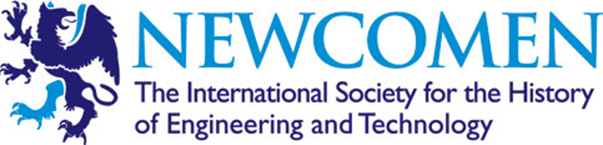 Patron: His Royal Highness The Duke of Gloucester	       Newcomen Midlands Public Lecture	      In conjunction with Thinktank: Birmingham Science Museum  Wednesday 7th February 2018 - 7pm   Plastics - from Parkesine to Bakelite					ByDr Susan Mossman     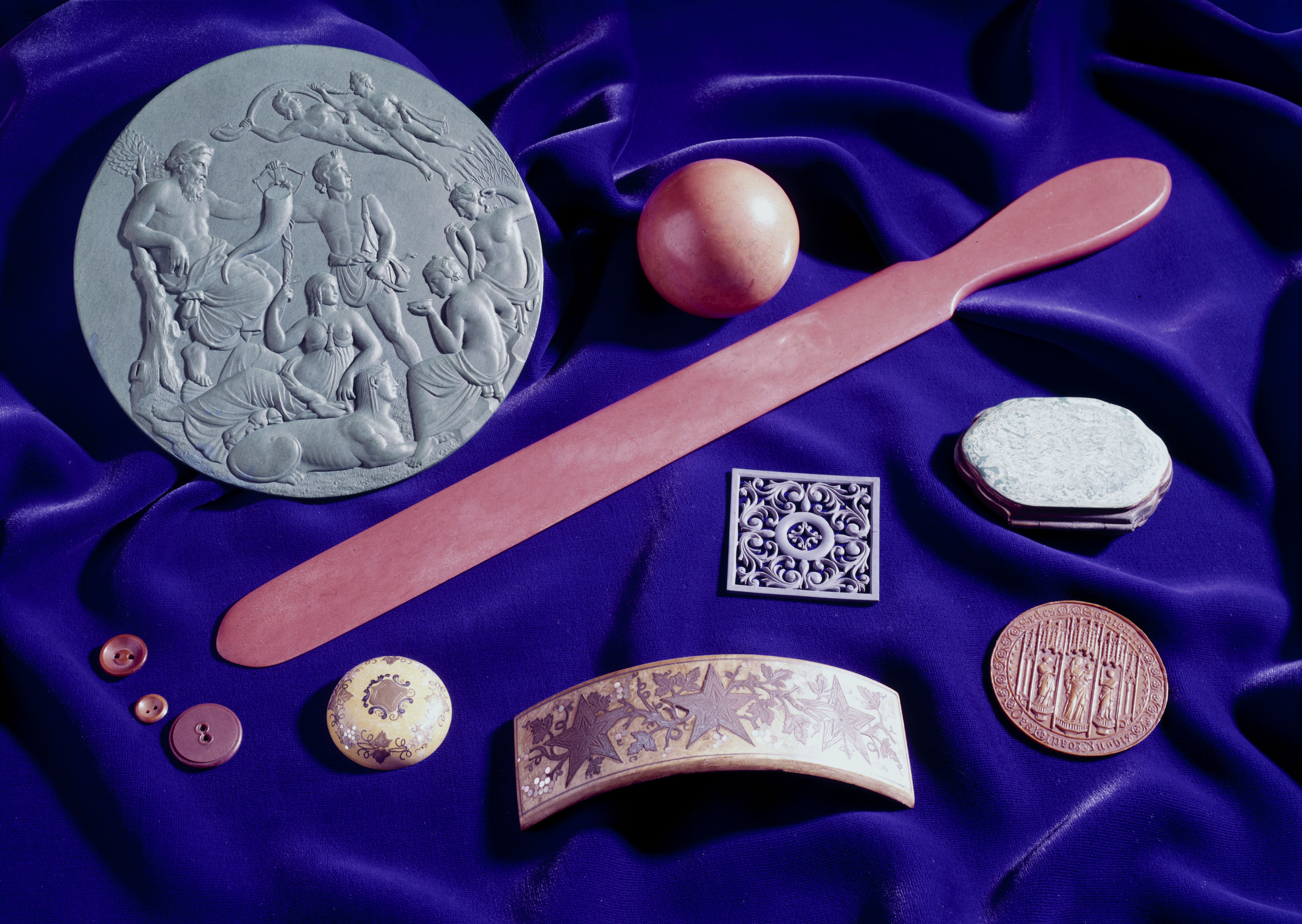 		     Image: Courtesy of the Science Museum Group      The Lecture Theatre, Level Two, Thinktank: Birmingham Science Museum, Millennium Point, Birmingham B4 7XG [SAT NAV B4 7AP]				EVERYONE IS WELCOMEDOORS OPEN 6.30pm             				ADMISSION FREE